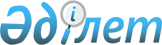 Айыртау аудандық мәслихатының 2009 жылғы 25 желтоқсандағы "2010-2012 жылдарға арналған аудан бюджеті туралы" N 4-21-1 шешіміне өзгертулер мен толықтырулар енгізу туралы
					
			Күшін жойған
			
			
		
					Солтүстік Қазақстан облысы Айыртау аудандық мәслихатының 2010 жылғы 6 сәуірдегі N 4-23-2 шешімі. Солтүстік Қазақстан облысы Айыртау ауданының Әділет басқармасында 2010 жылғы 22 сәуірде N 13-3-113 тіркелді. Қолдану мерзімінің өтуіне байланысты күшін жойды (Солтүстік Қазақстан облысы Айыртау ауданы мәслихатының 2012 жылғы 28 маусымдағы N 68 хаты)

      Ескерту. Қолдану мерзімінің өтуіне байланысты күшін жойды (Солтүстік Қазақстан облысы Айыртау ауданы мәслихатының 2012.06.28 N 68 хаты)      2008 жылғы 4 желтоқсандағы № 95-ІV Қазақстан Республикасының Бюджеттік кодексінің 109-бабының 5-тармағына, «Қазақстан Республикасындағы жергілікті мемлекеттік басқару және өзін-өзі басқару туралы» 2001 жылғы 23 қаңтардағы № 148 Қазақстан Республикасы Заңының 6-бабының 1-тармағының 1) тармақшасына сәйкес аудандық мәслихат ШЕШТІ:



      1. Аудандық мәслихаттың төртінші шақырылымдағы жиырма бірінші сессиясының «2010-2012 жылдарға арналған аудан бюджеті туралы» 2009 жылғы 25 желтоқсандағы № 4-21-1 шешіміне (нормативтік құқықтық актілерді мемлекеттік тіркеу Тізілімінде № 13-3-112 тіркелген және 2010 жылғы 22 қаңтарда «Айыртау таңы» және «Айыртауские зори» газетінде жарияланған) келесі өзгертулер мен толықтырулар енгізілсін:

      1 тармақта:

      1) тармақшада 

      «2 707 956» саны «2 719 027» санымен ауыстырылсын;

      «356 106» саны «372 877» санымен ауыстырылсын;

      «4 797» саны «14 797» санымен ауыстырылсын;

      «2 345 309» саны «2 329 609» санымен ауыстырылсын;

      2) тармақшада

      «2 700 956» саны «2 715 255,8» санымен ауыстырылсын;

      4) тармақшада 

      «7 000» саны «10 000» санымен ауыстырылсын;

      «7 000» саны «10 000» санымен ауыстырылсын;

      5) тармақшада 

      «-21 364» саны «-27 592,8» санымен ауыстырылсын;

      6) тармақшада 

      «21364» саны «27 592,8» санымен ауыстырылсын;

      «бюджет қаржаттарының пайдаланылатын қалдықтар» жолында:

      «0» саны «6 228,8» санымен ауыстырылсын;

      10 тармақта:

      3) және 4) тармақшалар келесі редакцияда мазмұндалсын:

      «3) Ұлы Отан соғысындағы Жеңістің 65-жылдығына орай Ұлы Отан соғысының қатысушылары мен мүгедектеріне, сондай-ақ оларға теңестірілген, оның ішінде майдандағы армия құрамына кірмеген, 1941 жылғы 22 маусымнан бастап 1945 жылғы 3 қыркүйек аралығындағы кезеңде әскери бөлімшелерде, мекемелерде, әскери-оқу орындарында, әскери қызметтен өткен, запасқа босатылған (отставка), «1941-1945 жж. Ұлы Отан соғысында Германияны жеңгені үшін» медалімен немесе «Жапонияны жеңгені үшін» медалімен марапатталған әскери қызметшілерге, Ұлы Отан соғысы жылдарында тылда кемінде алты ай жұмыс істеген (қызметте болған) адамдарға біржолғы материалдық көмек төлеуге – 17891 мың теңге;

      4) Ұлы Отан соғысындағы Жеңістің 65-жылдығына орай Ұлы Отан соғысының қатысушылары мен мүгедектеріне Тәуелсіз Мемлекеттер Достастығы елдері бойынша, Қазақстан Республикасының аумағы бойынша жол жүруін, сондай-ақ оларға және олармен бірге жүретін адамдарға Мәскеу, Астана қалаларында мерекелік іс-шарларға қатысуы үшін тамақтануына, тұруына, жол жүруіне арналған шығыстарын төлеуге – 756 мың теңге;»;

      5) тармақшада 

      «13 783» саны «12 915» санымен ауыстырылсын;

      11) тармақшада 

      «14 471» саны «15 061» санымен ауыстырылсын;

      «14 471» саны «15 061» санымен ауыстырылсын;

      келесі мазмұндағы 12) тармақшамен толықтырылсын:

      «12) мектепке дейінгі білім беру ұйымдарында мемлекеттік білім тапсырысын жүзеге асыруға – 26769 мың теңге.»;

      12 тармақта:

      4) тармақша келесі редакцияда мазмұндалсын:

      «4) (облыстың Ұлы Отан соғысы ардагерлері делегациясының Астана қаласы мен Мәскеу қаласындағы шеруге қатысуға) бірыңғай киімдерді сатып алуға – 75 мың теңге;»;

      6) тармақшада

      «100 051» саны «50 051» санымен ауыстырылсын;

      келесі мазмұндағы 7) тармақшамен толықтырылсын:

      «7) көмір сатып алуға – 6449 мың теңге.»;

      13 тармақта:

      «169 857» саны «84 928» санымен ауыстырылсын;

      келесі мазмұндағы 13-1 тармағымен толықтырылсын:

      «13-1. Жыл басына қалыптасқан аудан бюджетінің бос қалдықтар қаржысы есебінен аудан бюджетінің шығыны 7-қосымшаға сәйкес 6 228,8 мың теңге сомасында бекітілсін.»;

      көрсетілген шешімнің 1, 5, 6-қосымшалары осы шешімнің 1, 2, 3-қосымшаларына сәйкес жаңа редакцияда мазмұндалсын (қоса берілді);

      осы шешімге 4-қосымшаға сәйкес көрсетілген шешімге 7 қосымшамен толықтырылсын.



      2. Осы шешім қолданысқа 2010 жылдың 1 қаңтарынан енеді.      Аудандық мәслихаттың XXІІІ                 Аудандық мәслихаттың

      кезекті сессиясының төрайымы               хатшысы

      Н. Кислина                                 Қ. Хамзин

Аудандық мәслихат сессиясының

2010 жылғы 6 сәуірдегі № 4-23-2 шешіміне

1-қосымшаАудандық мәслихат сессиясының

2009 жылғы 25 желтоқсандағы № 4-21-1 шешіміне

1-қосымша 2010 жылға арналған аудан бюджеті

Аудандық мәслихат сессиясының

2010 жылғы 6 сәуірдегі № 4-23-2 шешіміне

2-қосымшаАудандық мәслихат сессиясының

2009 жылғы 25 желтоқсандағы № 4-21-1 шешіміне

5-қосымша 2010 жылға арналған селолық округтар бойынша бюджеттік бағдарламаларкестенің жалғасыкестенің жалғасы

Аудандық мәслихат сессиясының

2010 жылғы 6 сәуірдегі № 4-23-2 шешіміне

3-қосымшаАудандық мәслихат сессиясының

2009 жылғы 25 желтоқсандағы № 4-21-1 шешіміне

6-қосымша Жергілікті өкілетті органдардың шешімдері бойынша мұқтаж азаматтардың жекелеген категорияларына төлем тізбесі

Аудандық мәслихат сессиясының

2010 жылғы 6 сәуірдегі № 4-23-2 шешіміне

4-қосымшаАудандық мәслихат сессиясының

2009 жылғы 25 желтоқсандағы № 4-21-1 шешіміне

7-қосымша 2010 жылғы 1 қаңтарға қалыптасқан бюджеттік қаражаттың бос қалдықтарын бағытттау
					© 2012. Қазақстан Республикасы Әділет министрлігінің «Қазақстан Республикасының Заңнама және құқықтық ақпарат институты» ШЖҚ РМК
				СанатыСанатыСанатыСанатыСомасы,

мың

теңгеСыныбыСыныбыСыныбыСомасы,

мың

теңгеIшкi сыныбыIшкi сыныбыIшкi сыныбыСомасы,

мың

теңгеАтауыСомасы,

мың

теңге123451) Кірістер27190271Салықтық түсімдер372 87701Табыс салығы5 1822Жеке табыс салығы5 18203Әлеуметтiк салық2193211Әлеуметтiк салық21932104Меншiкке салынатын салықтар1157021Мүлiкке салынатын салықтар706523Жер салығы112504Көлiк құралдарына салынатын салық296005Бірыңғай жер салығы4 20005Тауарларға, жұмыстарға және

қызметтерге салынатын iшкi салықтар28 9832Акциздер3 8413Табиғи және басқа да ресурстарды

пайдаланғаны үшiн түсетiн түсiмдер208004Кәсiпкерлiк және кәсiби қызметтi

жүргiзгенi үшiн алынатын алымдар4 3075Ойын бизнесіне салық3508Заңдық мәнді іс-әрекеттерді жасағаны

және (немесе) оған уәкілеттігі бар

мемлекеттік органдар немесе лауазымды

адамдар құжаттар бергені үшін алынатын

міндетті төлемдер3 6891Мемлекеттік баж3 6892Салықтық емес түсiмдер1 74401Мемлекеттік меншіктен түсетін кірістер6445Мемлекет меншігіндегі мүлікті жалға

беруден түсетін кірістер64406Басқа да салықтық емес түсiмдер1 1001Басқа да салықтық емес түсiмдер1 1003Негізгі капиталды сатудан түсетін

түсімдер1479703Жердi және материалдық емес активтердi

сату147971Жерді сату147974Трансферттердің түсімдері232960902Мемлекеттiк басқарудың жоғары тұрған

органдарынан түсетiн трансферттер23296092Облыстық бюджеттен түсетiн

трансферттер2329609Функционалдық топФункционалдық топФункционалдық топФункционалдық топСомасы, мың

теңгеӘкiмшiӘкiмшiӘкiмшiСомасы, мың

теңгеБағдарламаБағдарламаСомасы, мың

теңгеАтауыСомасы, мың

теңге123452) Шығындар2 715 255,81Жалпы сипаттағы мемлекеттiк

қызметтер 191335,5112Аудан (облыстық маңызы бар қала)

мәслихатының аппараты10126,5001Аудан (облыстық маңызы бар қала)

мәслихатының қызметін қамтамасыз ету

жөніндегі қызметтер9996004Мемлекеттік органдарды

материалдық-техникалық жарақтандыру130,5122Аудан (облыстық маңызы бар қала)

әкімінің аппараты43764001Аудан (облыстық маңызы бар қала)

әкімінің қызметін қамтамасыз ету

жөніндегі қызметтер43764123Қаладағы аудан, аудандық маңызы бар

қала, кент, ауыл (село), ауылдық

(селолық) округ әкімінің аппараты115385001Қаладағы аудан, аудандық маңызы бар

қаланың, кент, ауыл (село), ауылдық

(селолық) округ әкімінің қызметін

қамтамасыз ету жөніндегі қызметтер113585023Мемлекеттік органдарды материалдық-

техникалық жарақтандыру1800452Ауданның (облыстық маңызы бар

қаланың) қаржы бөлімі12752001Аудандық бюджетті орындау және

коммуналдық меншікті (облыстық

маңызы бар қала) саласындағы

мемлекеттік саясатты іске асыру

жөніндегі қызметтер11592003Салық салу мақсатында мүлікті

бағалауды жүргізу486004Біржолғы талондарды беру жөніндегі

жұмысты және біржолғы талондарды

іске асырудан сомаларды жинаудың

толықтығын қамтамасыз етуді

ұйымдастыру599019Мемлекеттік органдарды

материалдық-техникалық жарақтандыру75453Ауданның (облыстық маңызы бар

қаланың) экономика және бюджеттік

жоспарлау бөлімі9308001Экономикалық саясатты, мемлекеттік

жоспарлау жүйесін қалыптастыру және

дамыту және ауданды (облыстық маңызы

бар қаланы) басқару саласындағы

мемлекеттік саясатты іске асыру

жөніндегі қызметтер93082Қорғаныс5944122Аудан (облыстық маңызы бар қала)

әкімінің аппараты5944005Жалпыға бірдей әскери міндетті

атқару шеңберіндегі іс-шаралар5441006Аудан (облыстық маңызы бар қала)

ауқымындағы төтенше жағдайлардың

алдын алу және оларды жою287007Аудандық (қалалық) ауқымдағы дала

өрттерінің, сондай-ақ мемлекеттік

өртке қарсы қызмет органдары

құрылмаған елдi мекендерде өрттердің

алдын алу және оларды сөндіру

жөніндегі іс-шаралар2164Бiлiм беру1780261464Ауданның (облыстық маңызы бар

қаланың) білім бөлімі1780261001Жергілікті деңгейде білім беру

саласындағы мемлекеттік саясатты

іске асыру жөніндегі қызметтер7136003Жалпы білім беру1634745004Ауданның (облыстық маңызы бар

қаланың) мемлекеттік білім беру

мекемелерінде білім беру жүйесін

ақпараттандыру6500005Ауданның (облыстық маңызы бар

қаланың) мемлекеттік білім беру

мекемелер үшін оқулықтар мен

оқу-әдiстемелiк кешендерді сатып алу

және жеткізу14665006Балаларға қосымша білім беру 12254009Мектепке дейінгі тәрбие ұйымдарының

қызметін қамтамасыз ету77818011Өңірлік жұмыспен қамту және

кадрларды қайта даярлау стратегиясын

іске асыру шеңберінде білім беру

объектілерін күрделі, ағымды жөндеу271436Әлеуметтiк көмек және әлеуметтiк

қамсыздандыру147584451Ауданның (облыстық маңызы бар

қаланың) жұмыспен қамту және

әлеуметтік бағдарламалар бөлімі147584001Жергілікті деңгейде халық үшін

әлеуметтік бағдарламаларды жұмыспен

қамтуды қамтамасыз етуді іске асыру

саласындағы мемлекеттік саясатты

іске асыру жөніндегі қызметтер 17471002Еңбекпен қамту бағдарламасы30813004Ауылдық жерлерде тұратын денсаулық

сақтау, білім беру, әлеуметтік

қамтамасыз ету, мәдениет және спорт

мамандарына отын сатып алуға

Қазақстан Республикасының

заңнамасына сәйкес әлеуметтік көмек

көрсету1445005Мемлекеттік атаулы әлеуметтік көмек 12645006Тұрғын үй көмегі258007Жергілікті өкілетті органдардың

шешімі бойынша мұқтаж азаматтардың

жекелеген топтарына әлеуметтік көмек6482010Үйден тәрбиеленіп оқытылатын мүгедек

балаларды материалдық қамтамасыз ету944011Жәрдемақыларды және басқа да

әлеуметтік төлемдерді есептеу, төлеу

мен жеткізу бойынша қызметтерге ақы

төлеу1400014Мұқтаж азаматтарға үйде әлеуметтiк

көмек көрсету1562801618 жасқа дейінгі балаларға

мемлекеттік жәрдемақылар32584017Мүгедектерді оңалту жеке

бағдарламасына сәйкес, мұқтаж

мүгедектерді міндетті гигиеналық

құралдармен қамтамасыз етуге, және

ымдау тілі мамандарының, жеке

көмекшілердің қызмет көрсету4502019Ұлы Отан соғысындағы Жеңістің 65

жылдығына орай Ұлы Отан соғысының

қатысушылары мен мүгедектеріне

Тәуелсіз Мемлекеттер Достастығы

елдері бойынша, Қазақстан

Республикасының аумағы бойынша жол

жүруін, сондай-ақ оларға және

олармен бірге жүретін адамдарға

Мәскеу, Астана қалаларында мерекелік

іс-шараларға қатысуы үшін

тамақтануына, тұруына, жол жүруіне

арналған шығыстарын төлеуді

қамтамасыз ету756020Ұлы Отан соғысындағы Жеңістің 65

жылдығына орай Ұлы Отан соғысының

қатысушылары мен мүгедектеріне,

сондай-ақ оларға теңестірілген, оның

ішінде майдандағы армия құрамына

кірмеген, 1941 жылғы 22 маусымнан

бастап 1945 жылғы 3 қыркүйек

аралығындағы кезеңде әскери

бөлімшелерде, мекемелерде,

әскери-оқу орындарында әскери

қызметтен өткен, запасқа босатылған

(отставка), «1941-1945 жж. Ұлы Отан

соғысында Германияны жеңгенi үшiн»

медалімен немесе «Жапонияны жеңгені

үшін» медалімен марапатталған әскери

қызметшілерге, Ұлы Отан соғысы

жылдарында тылда кемінде алты ай

жұмыс істеген (қызметте болған)

адамдарға біржолғы материалдық көмек

төлеу226567Тұрғын үй-коммуналдық шаруашылық320647123Қаладағы аудан, аудандық маңызы бар

қала, кент, ауыл (село), ауылдық

(селолық) округ әкімінің аппараты12247008Елді мекендерде көшелерді

жарықтандыру9625010Жерлеу орындарын күтіп-ұстау және

туысы жоқ адамдарды жерлеу122011Елді мекендерді абаттандыру мен

көгалдандыру2500458Ауданның (облыстық маңызы бар

қаланың) тұрғын үй-коммуналдық

шаруашылық, жолаушылар көлігі және

автомобиль жолдары бөлімі10400012Сумен жабдықтау және су бөлу

жүйесінің қызмет етуі 10400467Ауданның (облыстық маңызы бар

қаланың) құрылыс бөлімі298000003Мемлекеттік коммуналдық тұрғын үй

қорының тұрғын үй құрылысы және

(немесе) сатып алу247949006Сумен жабдықтау жүйесін дамыту500518Мәдениет, спорт, туризм және

ақпараттық кеңістiк62294123Қаладағы аудан, аудандық маңызы бар

қала, кент, ауыл (село), ауылдық

(селолық) округ әкімінің аппараты17186006Жергілікті деңгейде мәдени-демалыс

жұмыстарын қолдау17186455Ауданның (облыстық маңызы бар

қаланың) мәдениет және тілдерді

дамыту бөлімі26592001Жергілікті деңгейде тілдерді және

мәдениетті дамыту саласындағы

мемлекеттік саясатты іске асыру

жөніндегі қызметтер5731003Мәдени-демалыс жұмысын қолдау12725006Аудандық (қалалық) кiтапханалардың

жұмыс iстеуi7809007Мемлекеттік тілді және Қазақстан

халықтарының басқа да тілдерін

дамыту327456Ауданның (облыстық маңызы бар

қаланың) ішкі саясат бөлімі9269001Жергілікті деңгейде ақпарат,

мемлекеттілікті нығайту және

азаматтардың әлеуметтік сенімділігін

қалыптастыру саласында мемлекеттік

саясатты іске асыру жөніндегі

қызметтер5254002Газеттер мен журналдар арқылы

мемлекеттік ақпараттық саясат

жүргізу жөніндегі қызметтер4015465Ауданның (облыстық маңызы бар

қаланың) Дене шынықтыру және спорт

бөлімі9247001Жергілікті деңгейде дене шынықтыру

және спорт саласындағы мемлекеттік

саясатты іске асыру жөніндегі

қызметтер4377006Аудандық (облыстық маңызы бар

қалалық) деңгейде спорттық жарыстар

өткiзу689007Әртүрлi спорт түрлерi бойынша аудан

(облыстық маңызы бар қала) құрама

командаларының мүшелерiн дайындау

және олардың облыстық спорт

жарыстарына қатысуы418110Ауыл, су, орман, балық шаруашылығы,

ерекше қорғалатын табиғи аумақтар,

қоршаған ортаны және жануарлар

дүниесін қорғау, жер қатынастары90141462Ауданның (облыстық маңызы бар

қаланың) ауыл шаруашылығы бөлімі15171001Жергілікті деңгейде ауыл шаруашылығы

саласындағы мемлекеттік саясатты

іске асыру жөніндегі қызметтер 12057007Мемлекеттік органдарды материалдық-

техникалық жарақтандыру100099Республикалық бюджеттен берілетін

нысаналы трансферттер есебiнен

ауылдық елді мекендер саласының

мамандарын әлеуметтік қолдау

шараларын іске асыру 3014463Ауданның (облыстық маңызы бар

қаланың) жер қатынастары бөлімі7948001Аудан (облыстық маңызы бар қала)

аумағында жер қатынастарын реттеу

саласындағы мемлекеттік саясатты

іске асыру жөніндегі қызметтер7948473Ауданның (облыстық маңызы бар

қаланың) ветеринария бөлімі17022001Жергілікті деңгейде ветеринария

саласындағы мемлекеттік саясатты

іске асыру жөніндегі қызметтер3549004Мемлекеттік органдарды

материалдық-техникалық жарақтандыру262007Қаңғыбас иттер мен мысықтарды

аулауды және жоюды ұйымдастыру296011Эпизоотияға қарсы іс-шаралар жүргізу12915467Ауданның (облыстық маңызы бар

қаланың) құрылыс бөлімі50000012Су шаруашылығының объектілерін

дамыту5000011Өнеркәсіп, сәулет, қала құрылысы

және құрылыс қызметі4767467Ауданның (облыстық маңызы бар

қаланың) құрылыс бөлімі4767001Жергілікті деңгейде құрылыс

саласындағы мемлекеттік саясатты

іске асыру жөніндегі қызметтер476712Көлiк және коммуникация16638458Ауданның (облыстық маңызы бар

қаланың) тұрғын үй-коммуналдық

шаруашылық, жолаушылар көлігі және

автомобиль жолдары бөлімі16638008Өңірлік жұмыспен қамту және

кадрларды қайта даярлау стратегиясын

іске асыру шеңберінде аудандық

маңызы бар автомобиль жолдарын, қала

және елді мекендер көшелерін жөндеу

және ұстау10000023Автомобиль жолдарының жұмыс істеуін

қамтамасыз ету663813Басқалар10559452Ауданның (облыстық маңызы бар

қаланың) қаржы бөлімі600012Ауданның (облыстық маңызы бар

қаланың) жергілікті атқарушы

органының резерві 600458Ауданның (облыстық маңызы бар

қаланың) тұрғын үй-коммуналдық

шаруашылық, жолаушылар көлігі және

автомобиль жолдары бөлімі6182001Жергілікті деңгейде тұрғын

үй-коммуналдық шаруашылығы,

жолаушылар көлігі және автомобиль

жолдары саласындағы мемлекеттік

саясатты іске асыру жөніндегі

қызметтер6182469Ауданның (облыстық маңызы бар

қаланың) кәсіпкерлік бөлімі3777001Жергілікті деңгейде кәсіпкерлік пен

өнеркәсіпті дамыту саласындағы

мемлекеттік саясатты іске асыру

жөніндегі қызметтер377715Трансферттер85 085,3452Ауданның (облыстық маңызы бар

қаланың) қаржы бөлімі85085,3006Нысаналы пайдаланылмаған (толық

пайдаланылмаған) трансферттерді

қайтару157,3020Бюджет саласындағы еңбекақы төлеу

қорының өзгеруіне байланысты жоғары

тұрған бюджеттерге берілетін ағымдағы

нысаналы трансферттер849283) Таза бюджеттік кредиттеу21 364Бюджеттік кредиттер21 36410Ауыл, су, орман, балық шаруашылығы,

ерекше қорғалатын табиғи аумақтар,

қоршаған ортаны және жануарлар

дүниесін қорғау, жер қатынастары21 364462Ауданның (облыстық маңызы бар

қаланың) ауыл шаруашылығы бөлімі21 364008Ауылдық елді мекендердің әлеуметтік

саласының мамандарын әлеуметтік

қолдау шараларын іске асыру үшін

жергілікті атқарушы органдарға

берілетін бюджеттік кредиттер21364СанатыСанатыСанатыСанатыСомасы, мың

теңгеСыныбыСыныбыСыныбыСомасы, мың

теңгеIшкi сыныбыIшкi сыныбыСомасы, мың

теңгеАтауыАтауыСомасы, мың

теңге5Бюджеттік кредиттерді өтеу001Бюджеттік кредиттерді өтеу01Мемлекеттік бюджеттен берілген

бюджеттік кредиттерді өтеу04) Қаржылық активтермен операциялар

бойынша сальдо10000Функционалдық топФункционалдық топФункционалдық топФункционалдық топСомасы, мың

теңгеӘкiмшiӘкiмшiӘкiмшiСомасы, мың

теңгеIшкi сыныбыIшкi сыныбыСомасы, мың

теңгеАтауыСомасы, мың

теңгеҚаржылық активтерді сатып алу10 00013Басқалар10 000452Ауданның (облыстық маңызы бар

қаланың) қаржы бөлімі10 000014Заңды тұлғалардың жарғылық капиталын

қалыптастыру немесе ұлғайту10 000СанатыСанатыСанатыСанатыСомасы, мың

теңгеСыныбыСыныбыСыныбыСомасы, мың

теңгеIшкi сыныбыIшкi сыныбыСомасы, мың

теңгеАтауыСомасы, мың

теңге6Мемлекеттің қаржы активтерін сатудан

түсетін түсімдер001Мемлекеттің қаржы активтерін сатудан

түсетін түсімдер01Қаржы активтерін ел ішінде сатудан

түсетін түсімдер05) Бюджеттің тапшылығы (профициті)-27 592,86) Бюджеттің тапшылығын қаржыландыру

(профициті пайдалану)27 592,87Қарыздар түсімі21 36401Мемлекеттік ішкі қарыздар 21 3642Қарыз алу келісім-шарттары21 364Функционалдық топФункционалдық топФункционалдық топФункционалдық топСомасы, мың

теңгеӘкiмшiӘкiмшiӘкiмшiСомасы, мың

теңгеБағдарламаБағдарламаСомасы, мың

теңгеАтауыСомасы, мың

теңге16Қарыздарды өтеу0СанатыСанатыСанатыСанатыСомасы, мың

теңгеСыныбыСыныбыСыныбыСомасы, мың

теңгеIшкi сыныбыIшкi сыныбыСомасы, мың

теңгеАтауыСомасы, мың

теңге8Бюджет қаражаттарының пайдаланылатын

қалдықтары6 228,801Бюджет қаражаты қалдықтары6 228,81Бюджет қаражатының бос қалдықтары6 228,8Функционалдық тобыФункционалдық тобыФункционалдық тобыФункционалдық тобыЖалпыӘкімшіӘкімшіӘкімшіЖалпыБағдарламасы Бағдарламасы ЖалпыАтауыЖалпы12345Шығындар14481801Жалпы сипаттағы мемлекеттiк қызметтер 115385123Қаладағы аудан, аудандық маңызы бар

қала, кент, ауыл (село), ауылдық

(селолық) округ әкімінің аппараты115385001Қаладағы аудан, аудандық маңызы бар

қаланың, кент, ауыл (село), ауылдық

(селолық) округ әкімінің қызметін

қамтамасыз ету жөніндегі қызметтер113585023Мемлекеттік органдарды материалдық-

техникалық жарақтандыру180007Тұрғын үй-коммуналдық шаруашылық12247123Қаладағы аудан, аудандық маңызы бар

қала, кент, ауыл (село), ауылдық

(селолық) округ әкімінің аппараты12247008Елді мекендерде көшелерді жарықтандыру9625010Жерлеу орындарын күтіп-ұстау және туысы

жоқ адамдарды жерлеу122011Елді мекендерді абаттандыру мен

көгалдандыру250008Мәдениет, спорт, туризм және ақпараттық

кеңістiк17186123Қаладағы аудан, аудандық маңызы бар

қала, кент, ауыл (село), ауылдық

(селолық) округ әкімінің аппараты17186006Жергілікті деңгейде мәдени-демалыс

жұмыстарын қолдау17186соның ішінде селолық округтар бойынша соның ішінде селолық округтар бойынша соның ішінде селолық округтар бойынша соның ішінде селолық округтар бойынша соның ішінде селолық округтар бойынша соның ішінде селолық округтар бойынша соның ішінде селолық округтар бойынша соның ішінде селолық округтар бойынша "Арықба

лық се

лолық

округі

әкімі

нің ап

параты"

Мемле

кеттік

мекеме

сі"Анто

новка

село

лық ок

ругі

әкімі

нің ап

пара

ты"

Мемле

кеттік

мекеме

сі"Воло

дар се

лолық

округі

әкімі

нің ап

параты"

Мемле

кеттік

мекеме

сі"Гуса

ковка

селолық

округі

әкімі

нің ап

параты"

Мемле

кеттік

мекеме

сі"Елец

кий се

лолық

округі

әкімі

нің ап

параты"

Мемле

кеттік

мекеме

сі"Жеті

көл се

лолық

округі

әкімі

нің ап

параты"

Мемле

кеттік

мекеме

сі"Иман

тау се

лолық округі

әкімі

нің ап

параты"

Мемле

кеттік

мекеме

сі"Казан

ка село

лық ок

ругі

әкімі

нің ап

параты"

Мемле

кеттік

мекеме

сі67891011121315056945022116900258408009855182309241778010867788458407540802474709241778010867788458407540802474709121766010747776457207420790473501201201201201201201201203227361068700000322736106870000032273680651222500549393456211180469527760549393456211180469527760549393456211180469527760"Қаратал

селолық

округі

әкімінің

аппараты"

Мемлекет

тік меке

месі"Қамсақ

ты село

лық ок

ругі

әкімі

нің ап

параты"

Мемле

кеттік

мекеме

сі"Конс

танти

новка

селолық

округі

әкімі

нің ап

параты"

Мемле

кеттік

мекеме

сі"Лоба

нов

селолық округі

әкімі

нің ап

параты"

Мемле

кеттік

мекеме

сі"Нижний

борлық

селолық

округі

әкімінің

аппара

ты" Мем

лекеттік

мекемесі"Сырым

бет се

лолық

округі әкімі

нің ап

параты"

Мемле

кеттік

мекеме

сі"Украина

селолық

округі

әкімінің

аппараты"

Мемлекет

тік меке

месі1415161718192069048629807480677884959494126396793271387087688476807622639679327138708768847680762262767812701869676764756075021201201201201201201202722300000027223000000272230236467936980100019141790236467936980100019141790236467936980100019141790№

т\бАтауыСома мың

теңге 123Барлығы6 482соның ішінде:1Ұлы Отан соғысының қатысушылары мен

мүгедектеріне және оларға теңестірілген

тұлғаларына, "1941-1945 ж.ж Ұлы Отан соғыс

жылдарындағы еңбек ерлігі үшін" медалімен

марапатталған тыл еңбеккерлеріне, Ұлы Отан

соғысында ерлері қаза болған және қайта

тұрмыс құрмаған әйелдерге, кәмелет жасқа

толмаған концлагер тұтқындарына және

блокадалы Ленинград тұрғындарына, көп балалы

аналарға, "Алтын Алқа", "Күміс Алқа"

алқарымен марапатталған немесе ерте "Ана-Ері"

атағын алған, сонымен қатар І және ІІ

дәрежелі «Ана даңқы» орденімен

марапатталғандарға, саяхатқа сапарға шығу

(авиатураларға).4502Ұлы Отан соғысының қатысушылары мен

мүгедектеріне, сондай-ақ жеңілдіктер мен

кепілдіктер жағынан Ұлы Отан соғысының

қатысушылары мен мүгедектеріне

теңестірілгендерге тістерін протездеуге

әлеуметтік көмек6733Ұлы Отан соғысының қатысушылары мен

мүгедектеріне және оларға теңестірілген

тұлғаларға монша, шаштараз орындарына бару

үшін әлеуметтік жеңілдіктер6584Азаматтардың жекелеген категорияларына

санаторий-курорттық ем: Ұлы Отан соғысының

қатысушыларына, мүгедектеріне және оларға

теңестірілген тұлғаларға, басқа категория

тұлғаларына, жеңілдіктер мен кепілдіктер

жағынан соғысқа қатысқандарға

теңестірілгендерге, барлық категория

мүгедектеріне, көп балалы аналарға, "Алтын

Алқа", "Күміс Алқа" алқарымен марапатталған

немесе ерте "Ана-Ері" атығын алған, сонымен

қатар І және ІІ дәрежелі «Ана даңқы»

орденімен марапатталғандарға, Қазақстан

Республикасына сіңірген ерен еңбегі үшін

зейнетақы тағайындалған тұлғаларға, Кеңес

Одағының Батырларына, Социалистік еңбек

ерлеріне, үш дәрежелі Даңқ, үш дәрежелі Еңбек

Даңқы ордендерінің кавалерлеріне, 1988-1989

жылдары Чернобыль АЭС болған зілзаланың

зардаптарын жоюға қатысқандардың қатарынан,

Қазақстан Республикасына қоныс аудару үшін

эвакуацияланған (өздері кеткендерге),

эвакуацияланған күні құрсақта болған

балаларды қоса есептегенде.1 3105Аз қамтылған отбасыларының студенттеріне

әлеуметтік көмек2406Белсенді туберкулезбен ауыратын азаматтарға

қосымша тамақтануды қамтамасыз ету үшін

әлеуметтік көмек2957Ұлы Отан соғысының қатысушылары мен

мүгедектеріне коммуналдық қызметтің

шығындарын төлеу үшін әлеуметтік көмек2 7818Бірыңғай киімдерді сатып алу (соғыс

ардагерлерін Мәскеу және Астана қалаларындағы

шерулерге қатыстыру)75Функционалдық топФункционалдық топФункционалдық топФункционалдық топСомасы,

мың

теңгеӘкiмшiсiӘкiмшiсiӘкiмшiсiСомасы,

мың

теңгеБағдарламаБағдарламаСомасы,

мың

теңгеАтауыСомасы,

мың

теңге01112Аудан (облыстық маңызы бар қала)

мәслихатының аппараты130,5004Мемлекеттік органдарды

материалдық-техникалық жарақтандыру130,506451Ауданның (облыстық маңызы бар қаланың)

жұмыспен қамту және әлеуметтік

бағдарламалар бөлімі3 578020Ұлы Отан соғысындағы Жеңістің 65

жылдығына орай Ұлы Отан соғысының

қатысушылары мен мүгедектеріне,

сондай-ақ оларға теңестірілген, оның

ішінде майдандағы армия құрамына

кірмеген, 1941 жылғы 22 маусымнан

бастап 1945 жылғы 3 қыркүйек

аралығындағы кезеңде әскери

бөлімшелерде, мекемелерде, әскери-оқу

орындарында әскери қызметтен өткен,

запасқа босатылған (отставка),

«1941-1945 жж. Ұлы Отан соғысында

Германияны жеңгенi үшiн» медалімен

немесе «Жапонияны жеңгені үшін»

медалімен марапатталған әскери

қызметшілерге, Ұлы Отан соғысы

жылдарында тылда кемінде алты ай жұмыс

істеген (қызметте болған) адамдарға

біржолғы материалдық көмек төлеу3 57807123Қаладағы аудан, аудандық маңызы бар

қала, кент, ауыл (село), ауылдық

(селолық) округ әкімінің аппараты2 363008Елді мекендерде көшелерді жарықтандыру2 36315452Ауданның (облыстық маңызы бар қаланың)

қаржы бөлімі157,3006Нысаналы пайдаланылмаған (толық

пайдаланылмаған) трансферттерді

қайтару157,3Барлығы:Барлығы:Барлығы:Барлығы:6 228,8